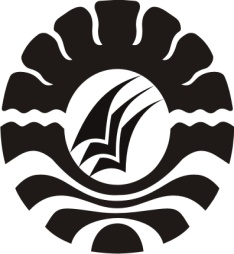 SKRIPSIPENERAPAN MODEL PEMBELAJARAN KOOPERATIF TIPE PAIR CHECK  DALAM MENINGKATKAN HASIL BELAJAR MATEMATIKA PADA SISWA  KELAS V SDN 22 JERAEKECAMATAN LALABATA KABUPATEN SOPPENGNUR SAFITRIPROGRAM STUDI PENDIDIKAN GURU SEKOLAH DASAR FAKULTAS ILMU PENDIDIKANUNIVERSITAS NEGERI MAKASSAR2016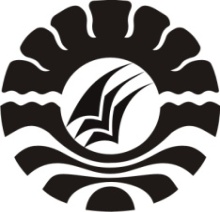  PENERAPAN MODEL PEMBELAJARAN KOOPERATIF TIPE PAIR CHECKDALAM MENINGKATKAN HASIL BELAJAR MATEMATIKA PADA SISWA  KELAS V SDN 22 JERAEKECAMATAN LALABATA KABUPATEN SOPPENGSKRIPSIDiajukan Untuk Memenuhi Sebagian Persyaratan Guna Memperoleh Gelar Sarjana Pendidikan Pada Program Studi Pendidikan Guru Sekolah Dasar Strata Satu Fakultas Ilmu Pendidikan Universitas Negeri MakassarOLEH :NUR SAFITRI NIM. 1247041089PROGRAM STUDI PENDIDIKAN GURU SEKOLAH DASARFAKULTAS ILMU PENDIDIKANUNIVERSITAS NEGERI MAKASSAR2016